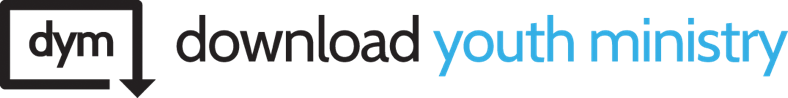 [Author Note: Edit this if needed, or keep as is.]Joseph is now entering the third phase of his story, a phase that at first might not seem messy at all. He is now out of slavery and has become second in command over all of Egypt! How messy could that be?However, even in life’s splendor, there exists messiness. Today’s reading is long. Take your time and read it as you’d read any other story. By now, you should be pretty immersed into Joseph’s life, so enjoy reading how his story comes to an end, and how God is faithful through it all.Interact with the story today, and remember that your time with God today is not a test, a homework assignment, or a project. This devotional is simply for you to set aside time to enter into God’s Word and to use Joseph’s story to teach you how to navigate through the messiness in your own life.Read Genesis 41:41–50:26. Summarize, in your own words, this portion of Joseph’s story. ____________________________________________________________________________________________________________________________________________________________________________________________________________________________________________________________________________________________________________________________________________________________________________________________________________________________________________________________________________________________________________________________________________________________________________________________________________________________________________________________________________________________________________________________________What messy situation(s) are currently taking place in Joseph’s life? List them below._________________________________________________________________________________________________________________________________________________________________________________________________________________________________________________________________________What feelings do you think Joseph might have experienced during this chapter of his life? List those feelings below._________________________________________________________________________________________________________________________________________________________________________________________________________________________________________________________________________How did see Joseph respond to this messiness?_______________________________________________________________________________________________________________________________________________________________________________________________________________________________________________________________________________________________________Where do you see God at work in this messy situation, if at all?______________________________________________________________________________________________________________________________________________________________________________________________________________________________________________________________________________________________________________________________________________________________________________________________________________________________________________________________________________________________________________________________________________________________________________________________________________